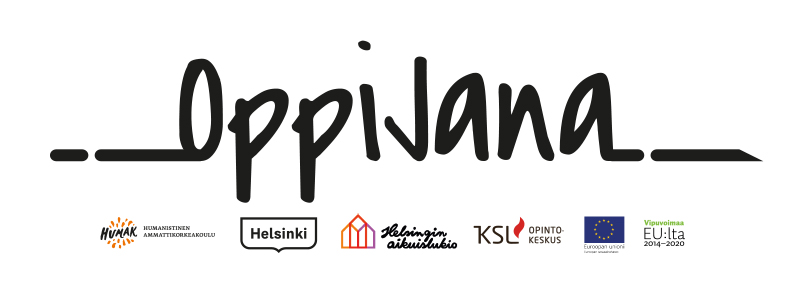 MUISTILISTA VAPAAEHTOISTYÖN (VET-jakso) LOPPUKESKUSTELUUNLoppukeskustelussa opiskelija tekee Oppijana vapaaehtoistyössä -osaamismerkkihakemuksen kanssa ohjaajan kanssa. Hakemuksen voi tehdä Open Badge Passport -mobiilisovelluksella tai seuraavan linkin kautta: https://openbadgefactory.com/c/earnablebadge/QR99N0aLVSa21U/apply.Nuorelle voi myös kirjoittaa todistuksen tehdystä vapaaehtoistyöstä. Oppijana vapaaehtoistyössä -osaamismerkkiDigitaalisen osaamismerkki on osoitus siitä, että nuori on osoittanut rohkeutta, avoimuutta ja toimeliaisuutta tutustumalla vapaaehtoistyöhön vähintään 20 tunnin ajan. Merkin myöntää hakemuksen perusteella Helsingin aikuislukio. Nuori arvioi hakemuksessa tavoitteiden saavuttamista itse. Ohjaajan tehtävä on auttaa hakemuksen teossa esimerkiksi kysymällä apukysymyksiä (katso seuraava sivu) ja esittämällä oma arvionsa tavoitteen saavuttamisesta. 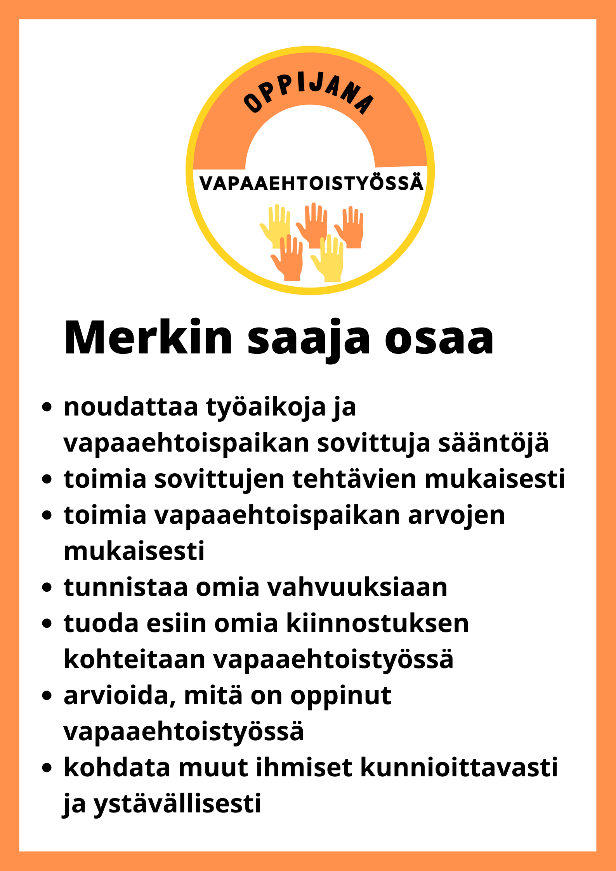 Osaamistavoitteet arvioidaan kyllä/ei -asteikolla. Hakemukseen voi laittaa rastin ruutuun, mikäli nuori on pääsääntöisesti toiminut tavoitteen mukaisesti. Lisäksi hakemukseen tulisi kirjoittaa vähintään kaksi esimerkkiä siitä, miten jokin tai jotkut tavoitteista ovat näkyneet vapaaehtoistyön aikana. Työaikojen ja vapaaehtoispaikan sääntöjen noudattaminenOletko täsmällinen? Tuletko ajoissa töihin? Ilmoitatko poissaoloista sovitun mukaisesti? Menetkö vapaaehtoistöihin sovittuina aikoina ja päivinä? Toimitko vapaaehtoispaikan sääntöjen mukaan?Sovittujen tehtävien tekeminenOliko selkeää, mitä sinun piti tehdä? Teitkö, mitä lupasit?Toiminta vapaaehtoispaikan arvojen mukaisestiYmmärsitkö, millaisia arvoja vapaaehtoispaikassa on? Toimitko niiden mukaan?Omien vahvuuksien tunnistaminen ja hyödyntäminen vapaaehtoistyössäOsaatko kertoa omat vahvuutesi ja mistä olet kiinnostunut?  Toitko esille ja käytitkö omia vahvuuksiasi ja kiinnostuksen kohteitasi vapaaehtoistyössä?  Miten? Oman oppimisen arviointiMitä opit vapaaehtoistyössä? Kohtaamis- ja vuorovaikutustaidotOletko ystävällinen ja kohtelias muille? Osaatko tehdä yhteistyötä muiden ihmisten kanssa?Osaatko kohdata kunnioittavasti muita ihmisiä?  Vapaamuotoinen palauteMitä nuori on oppinut järjestönne toiminnasta? Mikä on ollut parasta, mikä haastavinta?Vapaaehtoistyön jatkaminen? Onko teillä mahdollisuutta tai tarvetta nuoren vapaaehtoistyölle myös opintoihin kuuluvan jakson päätyttyä? Olisiko nuori kiinnostunut vapaaehtoistyöstä jatkossakin?